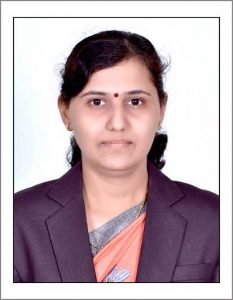 Name of Faculty: DR. Soniya. M. BORIKAR Assistant Professor Department of Science & Humanities Name of Faculty: DR. Soniya. M. BORIKAR Assistant Professor Department of Science & Humanities 1.Name in Full Dr. Soniya Madhav BorikarDr. Soniya Madhav Borikar2.Mother’s Name Mrs. Minakshi  BorikarMrs. Minakshi  Borikar3.Father’s Name Mr. Madhavrao  BorikarMr. Madhavrao  Borikar4.Postal Address in Full R-10, Eknathpuram, AmravatiR-10, Eknathpuram, Amravati5.Permanent Address R-10, Eknathpuram, AmravatiR-10, Eknathpuram, Amravati6.E-mail Address soniyanishant@gmail.comsoniyanishant@gmail.com7.Designation Assistant ProfessorAssistant Professor8.Department Science & HumanitiesScience & Humanities9.Date of Joining 01 Aug 201001 Aug 201010.Total experience at Sipna COET 9 Years9 Years11.Total Teaching/Professional Experience Industrial Experience Year(s)11.Total Teaching/Professional Experience Teaching Experience   15  Year(s)12.Academic Qualification Ph.D.  M.Phil.  M.Sc.(Mathematics) B.Ed. Ph.D.  M.Phil.  M.Sc.(Mathematics) B.Ed. 13.RESEARCH PUBLICATIONS: No. of Papers published in Journals NationalInternational-                               0613.No. of Papers presented in Conferences /seminars NationalInternational-                               0314.No. of Workshop /STTP/CEP/Training Programs Organized:  -No. of Workshop /STTP/CEP/Training Programs Organized:  -No. of Workshop /STTP/CEP/Training Programs Organized:  -15.No. of Workshop /STTP/CEP/Training Programs Attended:  5/5/0/9No. of Workshop /STTP/CEP/Training Programs Attended:  5/5/0/9No. of Workshop /STTP/CEP/Training Programs Attended:  5/5/0/916.Membership of Professional Bodies/Societies: 1. Indian Society for Technical Education (life membership)Membership of Professional Bodies/Societies: 1. Indian Society for Technical Education (life membership)Membership of Professional Bodies/Societies: 1. Indian Society for Technical Education (life membership)17.Any Other Information: (in brief)1. Attended ‘The Culture of India & Japan’ international presentation program at Japan. 2. NPTEL Certification Course i) Ordinary & Partial D.E. & its applications  ii) Transform Calculus & its applications in D.E. (12 weeks each)Any Other Information: (in brief)1. Attended ‘The Culture of India & Japan’ international presentation program at Japan. 2. NPTEL Certification Course i) Ordinary & Partial D.E. & its applications  ii) Transform Calculus & its applications in D.E. (12 weeks each)Any Other Information: (in brief)1. Attended ‘The Culture of India & Japan’ international presentation program at Japan. 2. NPTEL Certification Course i) Ordinary & Partial D.E. & its applications  ii) Transform Calculus & its applications in D.E. (12 weeks each)